WZ.272.3.1.2018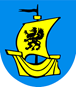 Załącznik nr 3.10ZamawiającyPowiat Pucki- Starostwo Powiatowe w Puckuul. E. Orzeszkowej 5 84-100 Puck FORMULARZ  OFERTYna usługę przeprowadzenia szkolenia dla osób dorosłych w ramach projektu pn. „Dobra szkoła. Dobry zawód. Dobra przyszłość. Modernizacja infrastruktury i wyposażenia szkół zawodowych powiatu puckiego.” współfinansowanego ze środków Europejskiego Funduszu Rozwoju Regionalnego, w ramach Działania 4.1 Infrastruktura ponadgimnazjalnych szkół zawodowych w ramach Regionalnego Programu Operacyjnego na lata 2014-2020, w zakresie Część 10: Kurs specjalisty ds. kadr i płacJa/my niżej podpisani:……………………………………………………………………………………………………………………(imię, nazwisko, stanowisko/podstawa do reprezentacji)działając w imieniu i na rzecz: ..............................................................................................................................................................................................................................................................................................................(pełna nazwa Wykonawcy/Wykonawców w przypadku wykonawców wspólnie ubiegających się o udzielenie zamówienia)adres*: .....................................................................................................................................................kraj* ……………………………………tel.* .........…………................………adres e-mail*:……………………………………na który Zamawiający ma przesyłać korespondencjęWykonawca jest mikro, małym, średnim przedsiębiorcą  - TAK/NIE**Składam ofertę na następujących warunkach:Kryterium 1- Cena brutto oferty, według poniższej kalkulacjisłownie:(……………………………………………………………………………………. złotych)Na potrzeby Kryterium II- Dodatkowe Doświadczenie Osoby-Wykładowcy/Trenera wyznaczonej do realizacji zamówienia przedstawiam informacje dotyczące dodatkowego doświadczenia tej Osoby, która będzie prowadziła kurs: Osoba wskazana przez Wykonawcę w ofercie będzie wpisana do umowy. Osoba ta będzie musiała wykonywać przewidziane dla niej czynności osobiście. Nie dopuszcza się możliwości zmiany tej osoby za wyjątkiem sytuacji opisanych w postanowieniach Umowy stanowiących załącznik nr 2 do Ogłoszenia.Dodatkowe Oświadczenia Wykonawcy:Oświadczam/y, że uzyskaliśmy wszelkie niezbędne informacje do przygotowania oferty.Oświadczam/y, że - cena brutto za całość wykonanych usług w ramach realizacji kursu obejmuje wszelkie koszty Wykonawcy związanie z realizacją przedmiotu zamówienia, którego dotyczy Ogłoszenie nr WZ.272.3.1.2018 z dnia 19.01.2018 r.Oświadczam/y, że dysponujemy potencjałem technicznym, organizacyjnym i kadrowym, odpowiednim do realizacji zamówienia oraz spełniamy wszystkie wymagania prawne niezbędne do prowadzenia działalności będącej przedmiotem zamówienia.Oświadczam/y, że zapoznaliśmy się z Ogłoszeniem i nie wnosimy do niego zastrzeżeń, akceptując wszystkie postanowienia w nim zawarte oraz uzyskaliśmy konieczne informacje i wyjaśnienia do przygotowania oferty.W przypadku wyboru naszej oferty zobowiązujemy się do zawarcia umowy na wyżej określonych warunkach w nin. Ogłoszeniu w miejscu i terminie określonym przez Zamawiającego.Oświadczam, że przedstawicielem wykonawcy odpowiedzialnym za prawidłową realizację umowy, sprawującym bezpośredni nadzór nad jej realizacją będzie …………………………………………………….. (imię i nazwisko wskazanej osoby).Oświadczamy, ze zamówienie wykonamy siłami własnymi/przy udziale podwykonawców** _________________ dnia ___ ___ 2018 roku_______________________________							podpis osoby(osób) uprawnionej(ych)do reprezentowania WykonawcyInformacja dla wykonawcy:Formularz oferty musi być podpisany przez osobę lub osoby uprawnione do reprezentowania firmy* w przypadku oferty wspólnej należy podać dane dotyczące pełnomocnika  Wykonawcy** niepotrzebne skreślićLp.PrzedmiotCena brutto za 1 uczestnika kursuCena brutto za 3Uczestników kursu ABCDPrzeprowadzenie kursu, zgodnie z wymogami określonymi w Ogłoszeniu, przy założeniu liczby Uczestników: 3 i 110h szkolenia dla 1 Uczestnikaza 1 Uczestnika ………………. złza 3 Uczestników (cena z kol. „C”  * 3)………………. złZestawy szkoleniowe przy założeniu liczby Uczestników: 3dla 1 Uczestnika ………………. złdla 3 Uczestników (cena z kol. „C”  * 3)………………. złRAZEM CENA BRUTTO OFERTY DLA CZĘŚCI 10 ZAMÓWIENIARAZEM CENA BRUTTO OFERTY DLA CZĘŚCI 10 ZAMÓWIENIARAZEM CENA BRUTTO OFERTY DLA CZĘŚCI 10 ZAMÓWIENIASuma cen w kolumnie „D” (z wiersza 1 +wiersz 2) ………………………… złImię i nazwisko Liczba dodatkowych szkoleń  w zakresie: specjalisty ds. kadr i płacNazwa, adres podmiotu na rzecz, którego szkolenie było prowadzone przez wykazaną Osobę ……………………………………….……….……………………………………………..………………………………………..……….……….……………………………………….……….……………………………………………..………………………………………..……….……….